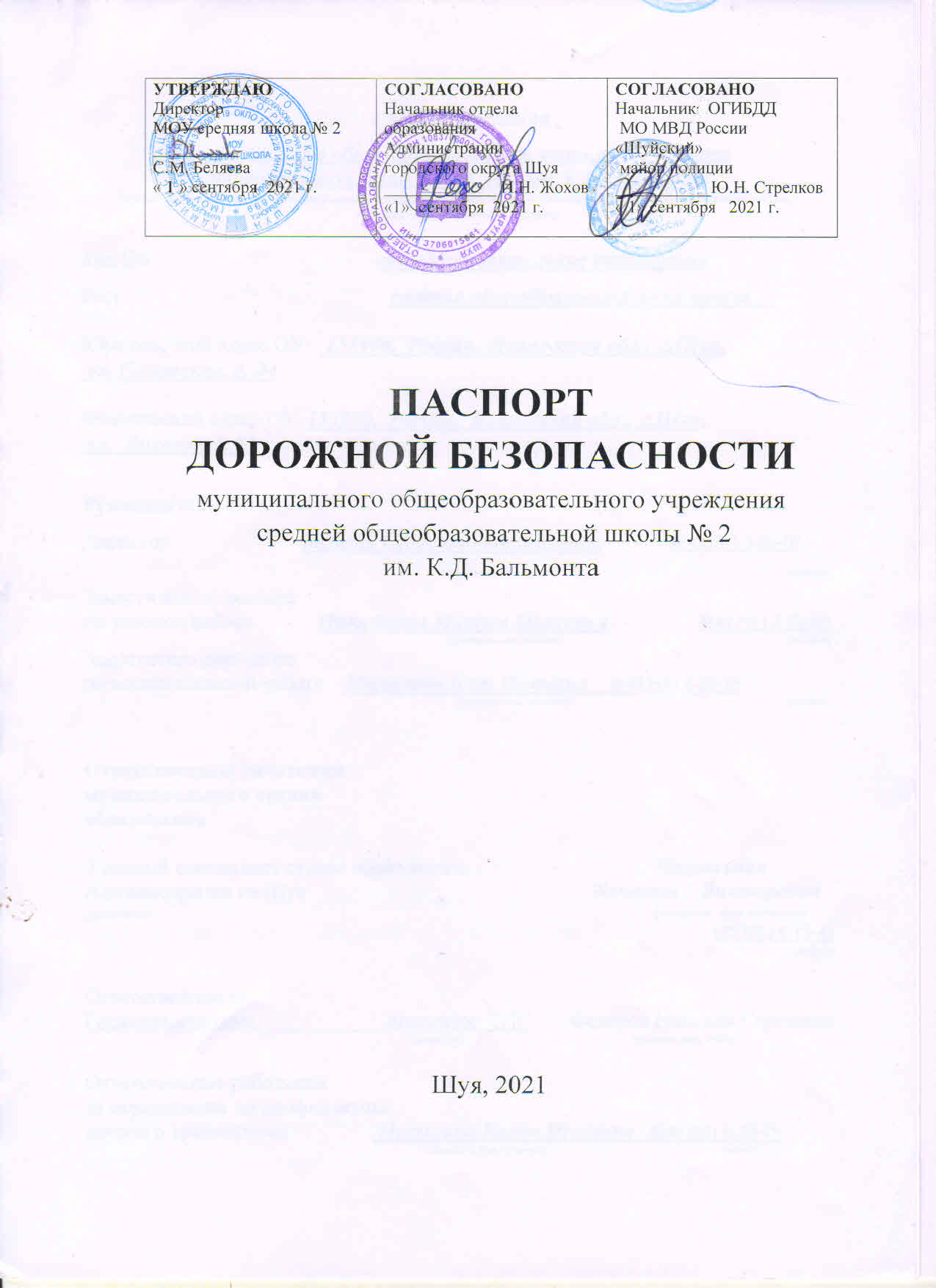 Общие сведения муниципальное общеобразовательное учреждение  средняя общеобразовательная  школа  № 2 им. К.Д. Бальмонта (полное наименование образовательного учреждения в соответствии с полным наименованием образовательного учреждения, указанном в  Уставе)Тип ОУ                                         общеобразовательное учреждениеВид                                                          средняя общеобразовательная школа__Юридический адрес ОУ:   155900,  Россия,  Ивановская обл.,  г.Шуя,   ул. Советская, д. 24Фактический адрес ОУ: 155900,  Россия,  Ивановская обл.,  г.Шуя,   ул.  Вихрева, д. 81Руководители ОУ:Директор                        Беляева Светлана Михайловна             8(49351) 3-86-07                                                                                                                                     (фамилия, имя, отчество) 	                                                                               (телефон)Заместитель директорапо учебной работе            Никифоров Максим Павлович                 8(49351) 3-86-07	                      (фамилия, имя, отчество) 	                                  (телефон)Заместитель директора                           по воспитательной работе    Посылина Елеа Игоревна    8(49351) 4-20-19	                        (фамилия, имя, отчество) 	                                  (телефон	                                                          Ответственные работники муниципального органа  образования                         Главный специалист отдела образования                                   Наугольник Администрации го Шуя                                                     Вячеслав    Викторович                         должность                                                                                                                                 фамилия, имя, отчество(49351) 4-15-43                                                                                                                                                  телефонОтветственные отГосавтоинспекции                        инспектор ДПС       Федоров Николай Сергеевич                                                                                                                    (должность)                                                             (фамилия, имя, отчество)Ответственные работники    за мероприятия по профилактикедетского травматизма                 Посылина Елена Игоревна   8(49351) 4-20-19                                                                             (фамилия, имя, отчество)                                                                  телефон	                               Руководитель или ответственный работник дорожно-эксплуатационнойорганизации, осуществляющейсодержание УДС                         __Администрация г.о. Шуя_  __тел.4-16-15_                                                                                                                                           (фамилия,  имя, отчество)                                        (телефон)Руководитель или ответственный работник дорожно-эксплуатационнойорганизации, осуществляющейсодержание ТСОДД*            ___Администрация г.о. Шуя___     __тел.4-16-15_                                                                                                                                           (фамилия,  имя, отчество)                                        (телефон)Количество учащихся                                             510Наличие уголка по БДД                                       Стенд  в коридоре                                                                                                              (если имеется, указать место расположения)Наличие класса по БДД                                                       НЕ  имеетсяНаличие автогородка  (площадки) по БДД                         НЕ имеетсяВремя занятий в ОУ:1-ая смена: 8:00 – 14:302-ая смена: 13:15 – 18:00внеклассные занятия:   13:15   – 18:00Телефоны оперативных служб:Станция скорой помощи - 03 
Полиция - 02        т. 8 (49351) 3-82-26 
Противопожарная служба - 01     т. 8 (49351)4-40-16 
МЧС города и отряд спасателей    т. 8 (49351) 3-29-00 Дежурный городской администрации      т. 8 (49351) 4-16-15 СодержаниеПлан -схемы образовательного учреждения:район расположения ОУ, пути движения транспортных средств и обучающихся;организация дорожного движения в непосредственной близости от ОУ       с размещением соответствующих технических средств, маршруты движения обучающихся и расположение парковочных мест; пути движения транспортных средств к местам разгрузки/погрузки и рекомендуемые пути передвижения детей по территории МОУ средней школы № 2  (ул. Вихрева, д.81)